В целях определения местоположения границ образуемых и изменяемых земельных участков, с учетом протокола публичных слушаний и заключения о результатах публичных слушаний, в соответствии с Градостроительным кодексом Российской Федерации, решением Совета депутатов города Новосибирска от 21.05.2008 № 966 «О Порядке подготовки документации по планировке территории города Новосибирска», постановлением мэрии города Новосибирска от 01.12.2015 № 6870 «Об утверждении проекта планировки территории, ограниченной улицами Трикотажной, Автогенной, полосой отвода железной дороги, створом Октябрьского моста, набережной реки Оби, улицей Ипподромской и улицей Фрунзе, в Центральном, Октябрьском и Дзержинском районах», руководствуясь Уставом города Новосибирска, ПОСТАНОВЛЯЮ:1. Утвердить проект межевания территории квартала 140.03.01.03 в границах проекта планировки территории, ограниченной улицами Трикотажной, 
Автогенной, полосой отвода железной дороги, створом Октябрьского моста, набережной реки Оби, улицей Ипподромской и улицей Фрунзе, в Центральном, Октябрьском и Дзержинском районах (приложение).2. Департаменту строительства и архитектуры мэрии города Новосибирска разместить постановление на официальном сайте города Новосибирска в информационно-телекоммуникационной сети «Интернет».3. Департаменту информационной политики мэрии города Новосибирска в течение семи дней со дня издания постановления обеспечить опубликование постановления.4. Контроль за исполнением постановления возложить на заместителя мэра города Новосибирска – начальника департамента строительства и архитектуры мэрии города Новосибирска.Колеснева2275070ГУАиГПриложениек постановлению мэриигорода Новосибирскаот 29.08.2016 № 3932ПРОЕКТмежевания территории квартала 140.03.01.03 в границах проекта планировки территории, ограниченной улицами Трикотажной, Автогенной, полосой отвода железной дороги, створом Октябрьского моста, набережной реки Оби, улицей Ипподромской и улицей Фрунзе, в Центральном, Октябрьском и Дзержинском районахЧертеж межевания территории с отображением красных линий, утвержденных в составе проекта планировки территории, линий отступа от красных линий в целях определения места допустимого размещения зданий, строений, сооружений, границ образуемых и изменяемых земельных участков на кадастровом плане территории, условных номеров образуемых земельных участков, границ территорий объектов культурного наследия, границ зон с особыми условиями использования территорий, границ зон действия публичных сервитутов (приложение)._____________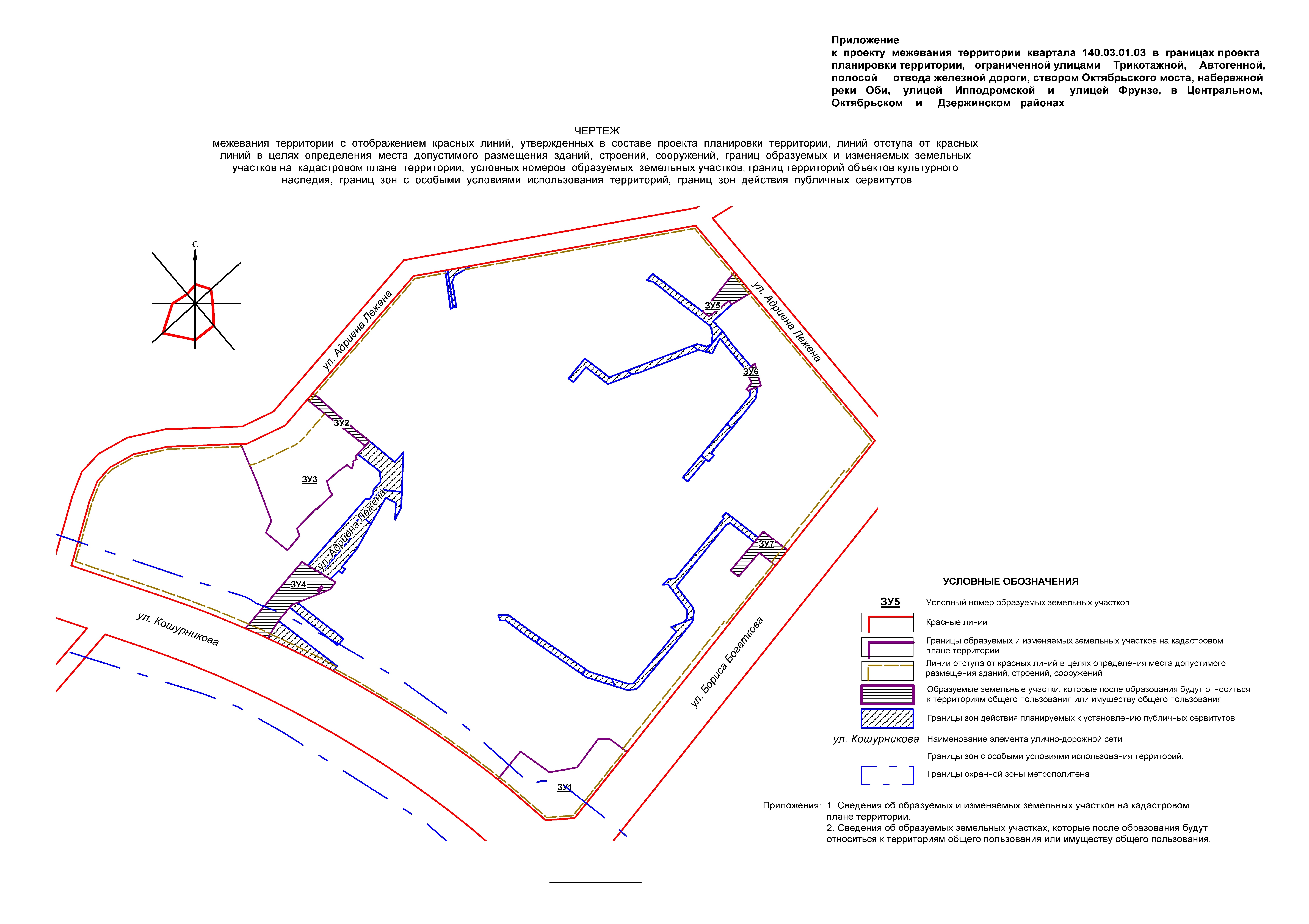 Приложение 1 к чертежу межевания территории с отображением красных линий, утвержденных в составе проекта планировки территории, линий отступа от красных линий в целях определения места допустимого размещения зданий, строений, сооружений, границ образуемых и изменяемых земельных участков на кадастровом плане территории, условных номеров образуемых земельных участков, границ территорий объектов культурного наследия, границ зон с особыми условиями использования территорий, границ зон действия публичных сервитутовСВЕДЕНИЯоб образуемых и изменяемых земельных участках на кадастровом плане территории____________Приложение 2 к чертежу межевания территории с отображением красных линий, утвержденных в составе проекта планировки территории, линий отступа от красных линий в целях определения места допустимого размещения зданий, строений, сооружений, границ образуемых и изменяемых земельных участков на кадастровом плане территории, условных номеров образуемых земельных участков, границ территорий объектов культурного наследия, границ зон с особыми условиями использования территорий, границ зон действия публичных сервитутовСВЕДЕНИЯоб образуемых земельных участках, которые после образования будут относитьсяк территориям общего пользования или имуществу общего пользования____________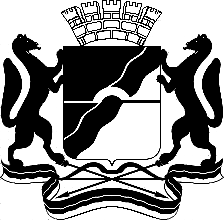 МЭРИЯ ГОРОДА НОВОСИБИРСКАПОСТАНОВЛЕНИЕОт  	  29.08.2016		№          3932	О проекте межевания территории квартала 140.03.01.03 в границах проекта планировки территории, ограниченной улицами Трикотажной, Автогенной, полосой отвода железной дороги, створом Октябрьского моста, набережной реки Оби, улицей Ипподромской и улицей Фрунзе,  в Центральном, Октябрьском и Дзержинском районахМэр города НовосибирскаА. Е. ЛокотьУсловный номер земельного участка на чертежеУчетный номер кадастрового кварталаВид разрешенного использования образуемых земельных участков в соответствии с проектом планировки территорииПлощадь образуемых и изменяемых земельных участков и их частей, гаАдрес земельного участка12345ЗУ154:35:014160Торговые, торгово-развлекательные комплексы и центры; выставочные залы; объекты общественного питания; автостоянки0,6495Российская Федерация, Новосибирская область, город Новосибирск, ул. Бориса Богаткова, 239ЗУ254:35:014160Объекты благоустройства0,0677Российская Федерация, Новосибирская область, город Новосибирск, ул. Кошурникова, (25)ЗУ354:35:014160Объекты дошкольного образования1,1443Российская Федерация, Новосибирская область, город Новосибирск, ул. Кошурникова, 25ЗУ454:35:014160Объекты благоустройства0,2861Российская Федерация, Новосибирская область, город Новосибирск, ул. Кошурникова, (27)ЗУ554:35:014160Объекты благоустройства0,1004Российская Федерация, Новосибирская область, город Новосибирск, ул. Адриена Лежена, (16)ЗУ654:35:014160Объекты благоустройства0,0270Российская Федерация, Новосибирская область, город Новосибирск, ул. Адриена Лежена, (18)ЗУ754:35:014160Объекты благоустройства0,1179Российская Федерация, Новосибирская область, город Новосибирск, ул. Бориса Богаткова, (245а)Итого:2,3929Условный номер земельного участка на чертежеУчетный номер кадастрового кварталаВид разрешенного использования образуемых земельных участков в соответствии с проектом планировки территорииПлощадь земельных участков, гаАдрес земельного участка12345ЗУ254:35:014160Объекты благоустройства0,0677Российская Федерация, Новосибирская область, город Новосибирск, ул. Кошурникова, (25)ЗУ454:35:014160Объекты благоустройства0,2861Российская Федерация, Новосибирская область, город Новосибирск, ул. Кошурникова, (27)ЗУ554:35:014160Объекты благоустройства0,1004Российская Федерация, Новосибирская область, город Новосибирск, ул. Адриена Лежена, (16)ЗУ654:35:014160Объекты благоустройства0,0270Российская Федерация, Новосибирская область, город Новосибирск, ул. Адриена Лежена, (18)ЗУ754:35:014160Объекты благоустройства0,1179Российская Федерация, Новосибирская область, город Новосибирск, ул. Бориса Богаткова, (245а)Итого:0,5991